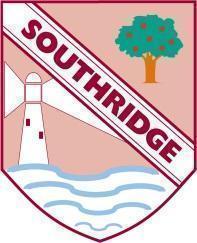 Southridge First School – Home LearningIf you would like to, you could keep your work in a folder and hand it to your teacher when you return to school.Year Group: 2                                     Week beginning:    Monday 13th July                                                                                                                  (Activities for full week)Reading: Please encourage your child to read every day.Encourage your child to read aloud and in their head.Ask your child questions about the text e.g. What do you think that word means? Can you think of another word you could use? How does the character feel? What do you think will happen next / can you think of another ending to the story?Collins Big Cat Books   https://connect.collins.co.uk/school/teacherlogin.aspxOxford Owl  https://www.oxfordowl.co.uk/for-home/find-a-book/library-pageReading Eggs  https://readingeggs.co.uk/coronavirus-covid-19/English: Handwriting: Continue to practise all joins so far by carefully copying out a short section from a favourite storybook.  Practise our new join ‘oi’Writing:  This week we are going to help Red, from last week’s story, in her quest to help the woodland animals and the protection of their habitats.Monday – Save Our Habitat - Children look carefully at the picture and answer, in full sentences, a set of questions.  Tuesday – Children watch the following clips about urban and woodland habitats.  What is an urban habitat? -  https://www.bbc.co.uk/bitesize/topics/zx882hv/articles/zw2syrdWhat is a woodland habitat? - https://www.bbc.co.uk/bitesize/topics/zx882hv/articles/zc42xnbChildren then choose one habitat and create a mind map all about that particular habitat.  Children can include their own knowledge and make links to our local area. Wednesday – How are humans making life so difficult for wildlife?  Compile a list of ways in which we are harming wildlife. What could we do to help?Thursday and Friday – Using the ideas from yesterday, design a poster that will help us all in the local community with our awareness of the need to protect our wildlife.  Children may like to create a collage poster or even perhaps a video.  If the children would like to help the wildlife in the garden then the Woodland Trust website has lots of simple ideas to engage children.  http://www.treetoolsforschools.org.uk/activitymenu/?cat=helpingThere are also a wide range of animal identification charts available which could be used when out and about on your daily walks. http://www.treetoolsforschools.org.uk/activitymenu/?cat=animal_idMaths:Mental Maths: Comparing and partitioning numbers: http://www.snappymaths.com/counting/ordering/inequalities/resources/inequalitiesmmmab.pdfhttp://www.snappymaths.com/counting/placevalue/resources/part2dmmmab.pdfMonday – Position and Direction Challenge – Explore and use vocabulary related to position and direction in this football themed maths challenge from BBC Bitesize: https://www.bbc.co.uk/bitesize/articles/zsvgn9q. Tuesday – Times Tables Challenge – Watch the video about multiples from https://www.twinkl.co.uk/resources/twinkl-partnerships/the-numbers-game/times-tables-day-1-the-numbers-game and then try the Mild Chilli Challenge from The Numbers Game Day 1 activities. For a tricky challenge, have a go at the Hot Chilli Challenge too. You could vary the football skills shown in the video and instead practise throwing and catching or skipping whilst you chant.Wednesday – Times Tables Challenge – Continue practising the 2, 5 and 10 times tables by watching The Numbers Game Day 4 video from https://www.twinkl.co.uk/resources/twinkl-partnerships/the-numbers-game/times-tables-day-4-the-numbers-game then try the Mild Chilli Challenge using the mosaic grids.Thursday – Maths Challenge – Solve the Mystery of the Daytime Feather!Friday - Maths Challenge – Solve the Mystery at Dragonspire Castle!Foundation Subjects:  Geography - Cities, towns and villages - Learn about different types of settlements and identify some common geographical features of each in this lesson from BBC Bitesize: https://www.bbc.co.uk/bitesize/articles/zks4ydm. If you are out and about in the local area, you could complete some of the activities ‘on the ground’ or create your own geographical features survey. Art/DT – Let your imagination run wild and create your very own wolf treehouse using the illustrations and descriptions from Mini Grey’s storybook The Last Wolf for inspiration. The link below will provide you with examples and various templates that you may wish to print. Alternatively you may like to use junk modelling and craft materials found around the house - a kitchen roll could make a great tree trunk and leaves could be cut from old newspapers or magazines. Be creative!    Link: https://www.minigrey-blog.com/things-to-make-and-do/the-last-wolf/